Křížová cesta pro všechny, kdo se chtějí spojit modlitbou na stejné cestěKřížová cesta začíná u kaple sv. Vojtěcha na kraji Nebílovského Borku kousek od červené turistické značky a dále pokračuje po červené turistické značce až ke kapli sv. Barbory (cca. 2,5 km, sjízdné i s větším kočárkem, kola také možno), kde končí čtrnáctým zastavením. Jednotlivá zastavení jsou označena křížky, které jsou umístěny v blízkosti cesty – červená turistická trasa. Pro lepší orientace jsme jednotlivá zastavení – křížky nafotily. Po cestě lze využít jakoukoli formu i text Křížové cesty (např. https://deti.vira.cz/clanky/namety-ke-krizove-ceste pro děti či https://www.pastorace.cz/tematicke-texty/ruzne-krizove-cesty pro dospělé).Zastavení:  Ježíš je odsouzen na smrt  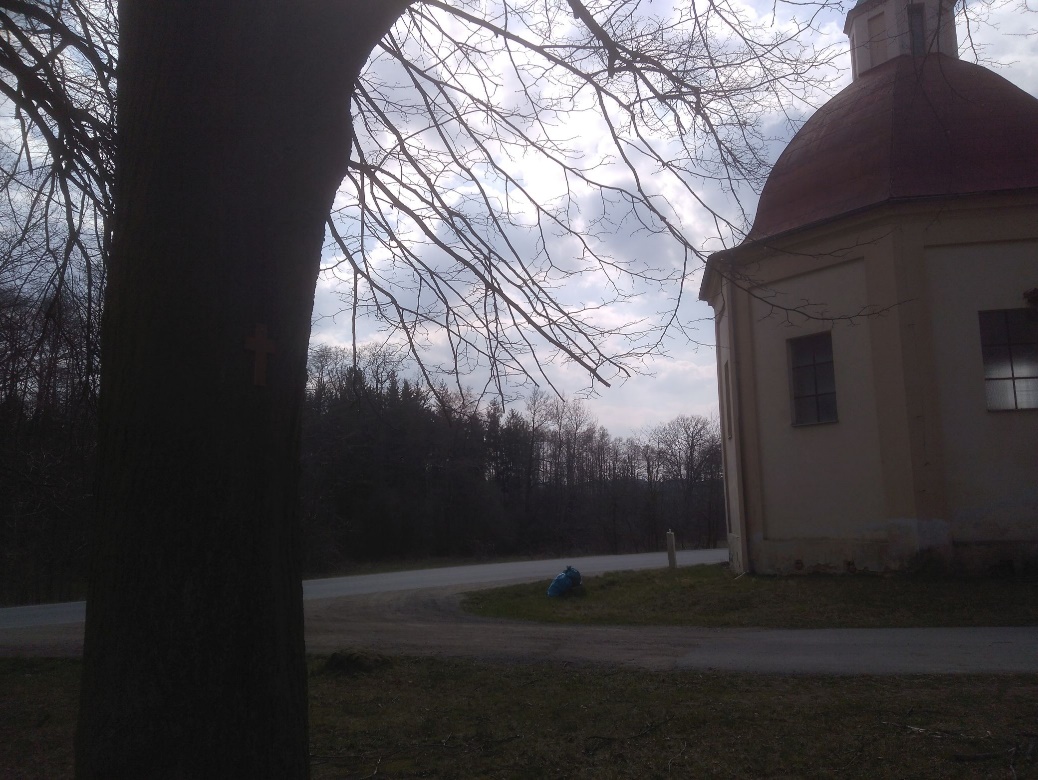 Zastavení: Ježíš přijímá kříž                                                               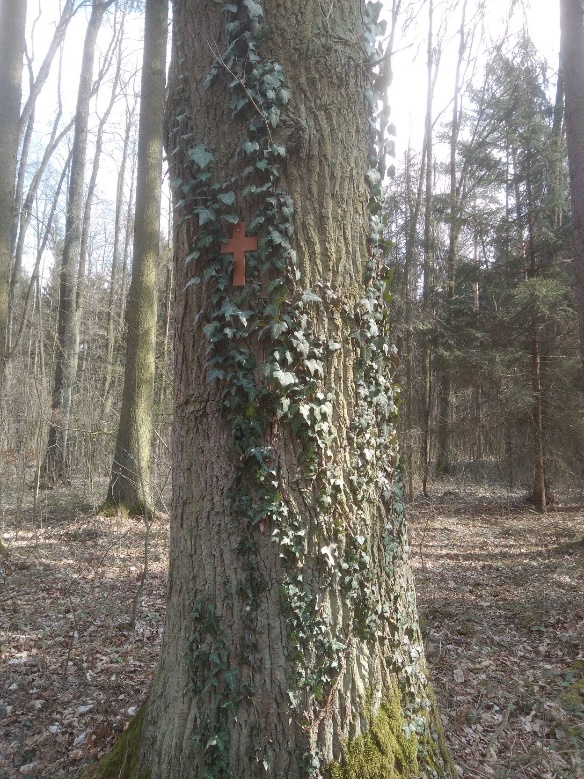 Zastavení: Ježíš padá poprvé                                                           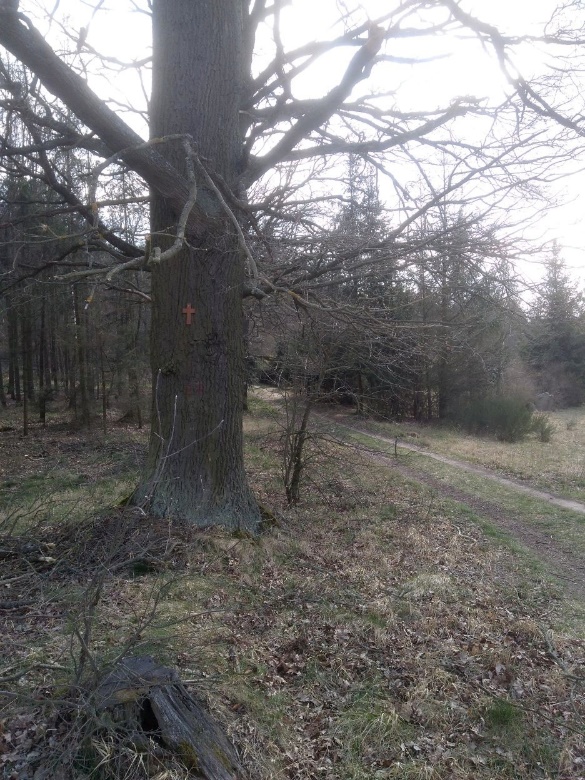 Zastavení: Ježíš potkává svou Matku      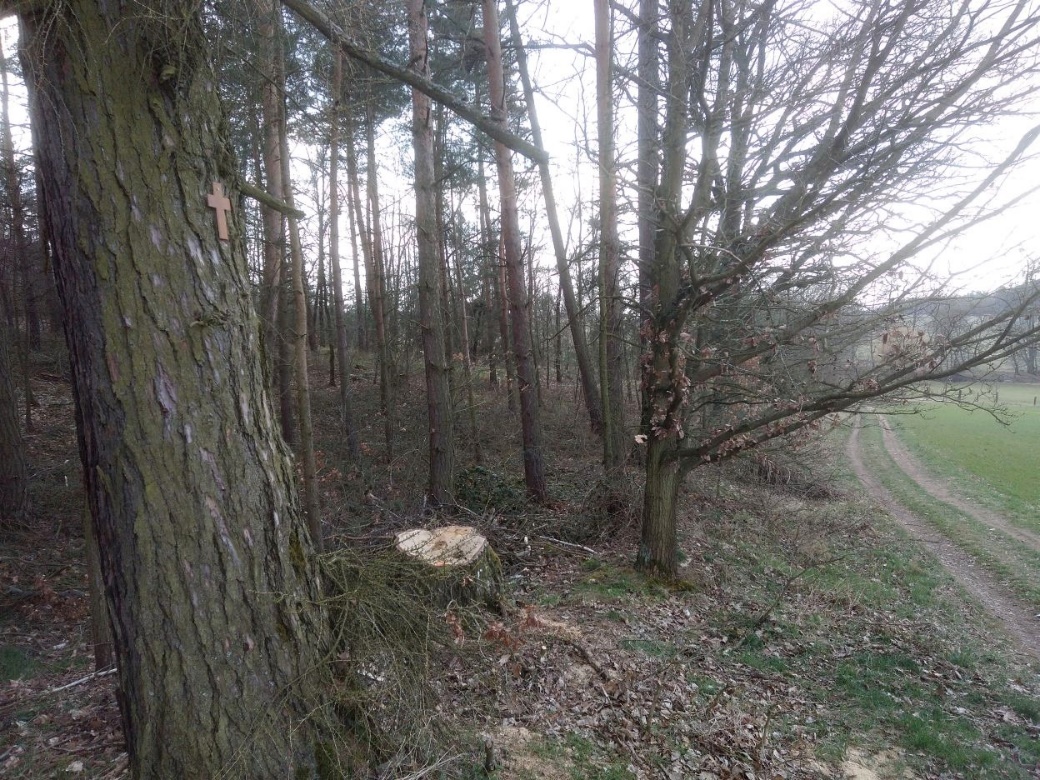 Zastavení: Šimon pomáhá Ježíšovi nést kříž                                                        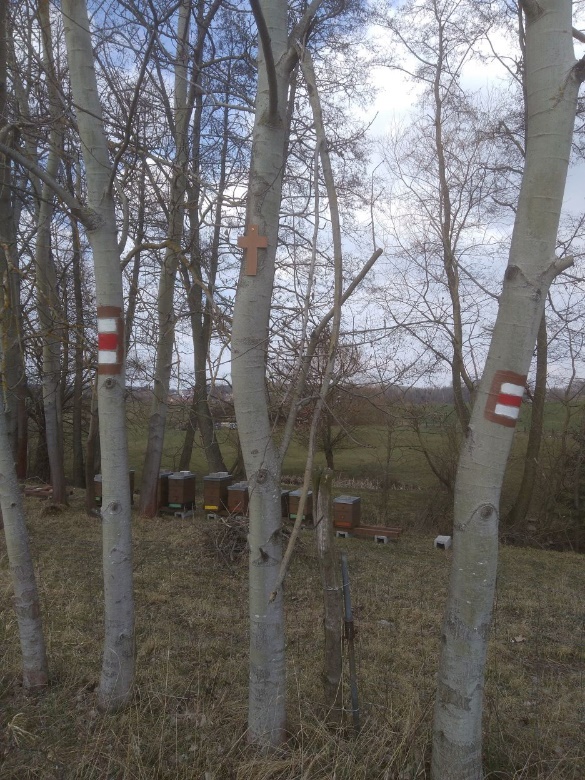 Zastavení: Veronika utírá Kristovu tvář                                                            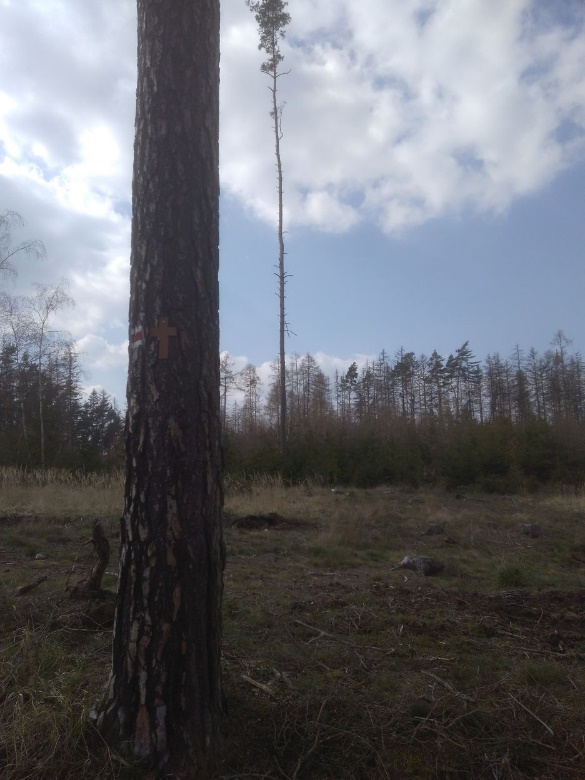 Zastavení: Ježíš padá podruhé                                                             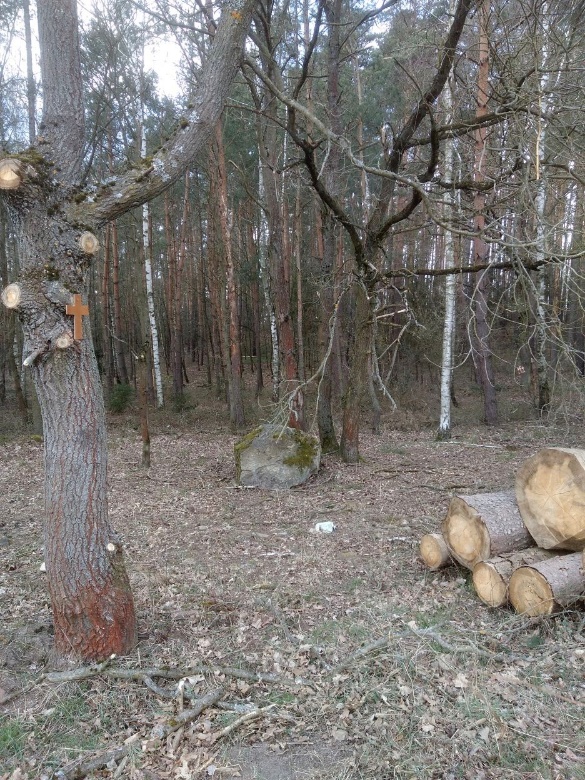 Zastavení: Ježíš potkává plačící ženy    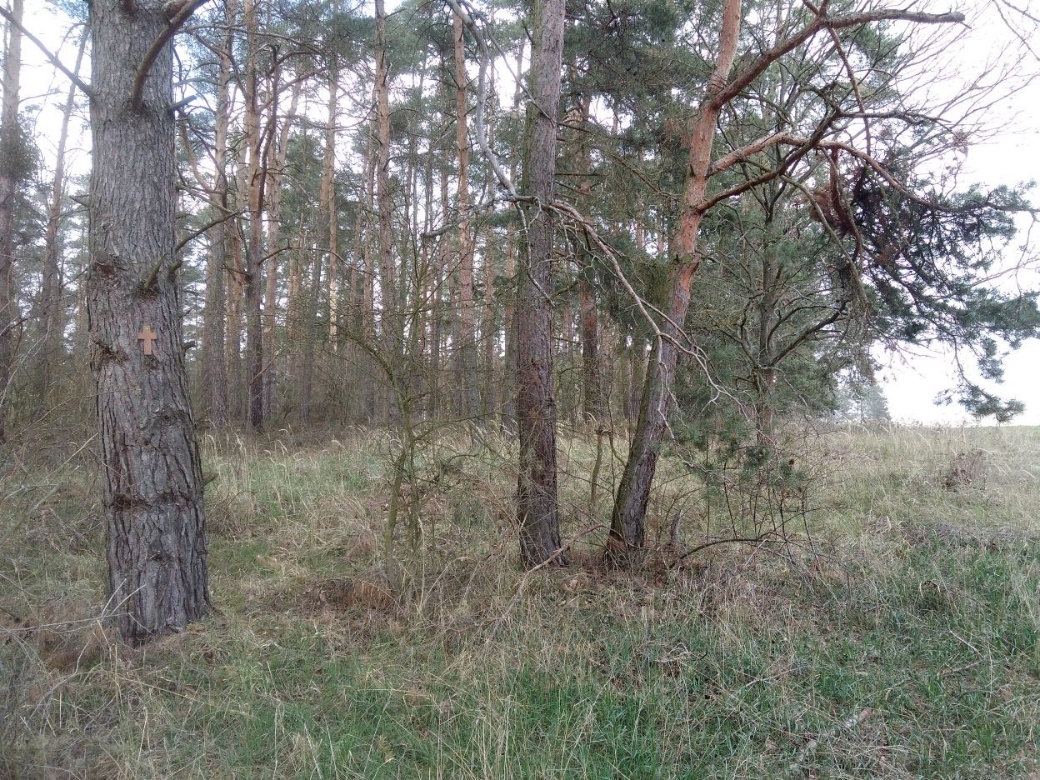 Zastavení: Ježíš padá potřetí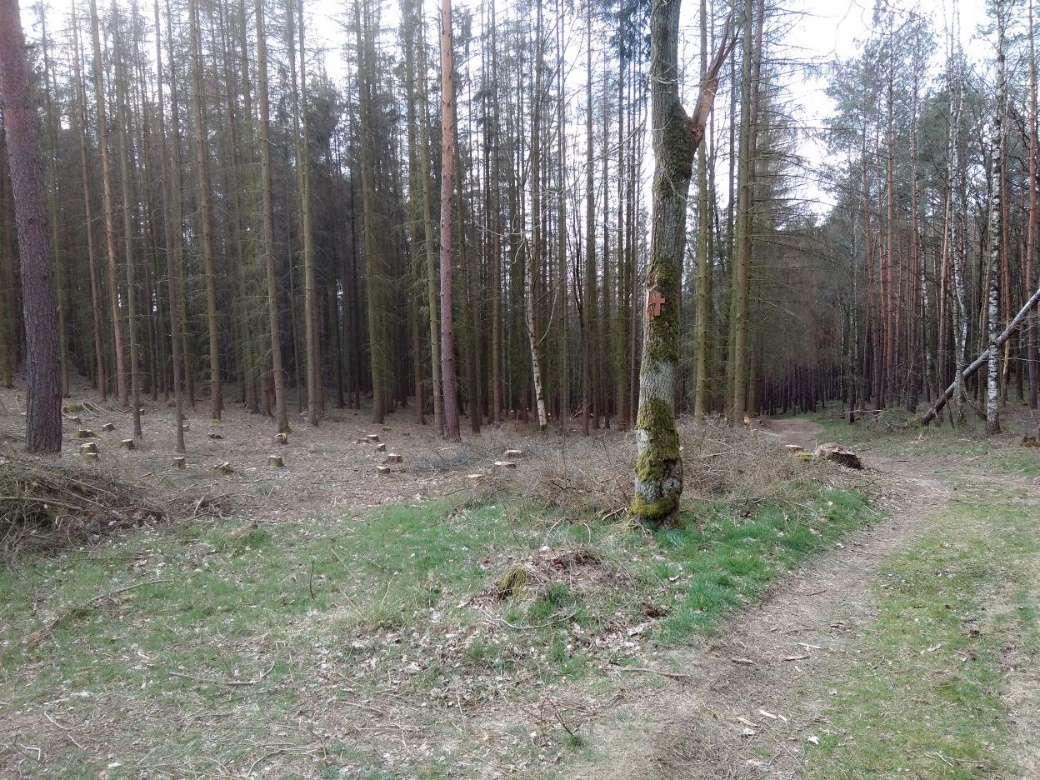 Zastavení: Ježíš zbaven šatů                                                                                                                       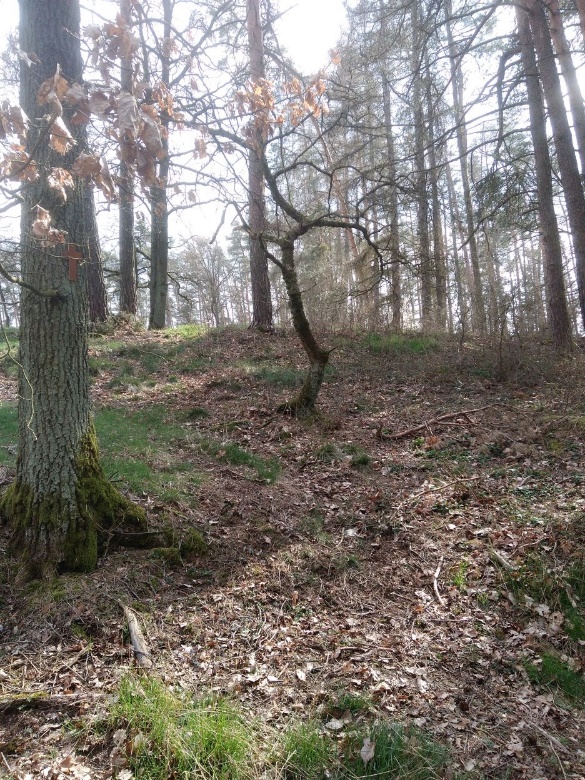 Zastavení: Ježíš je přibit na kříž                                                                                                                          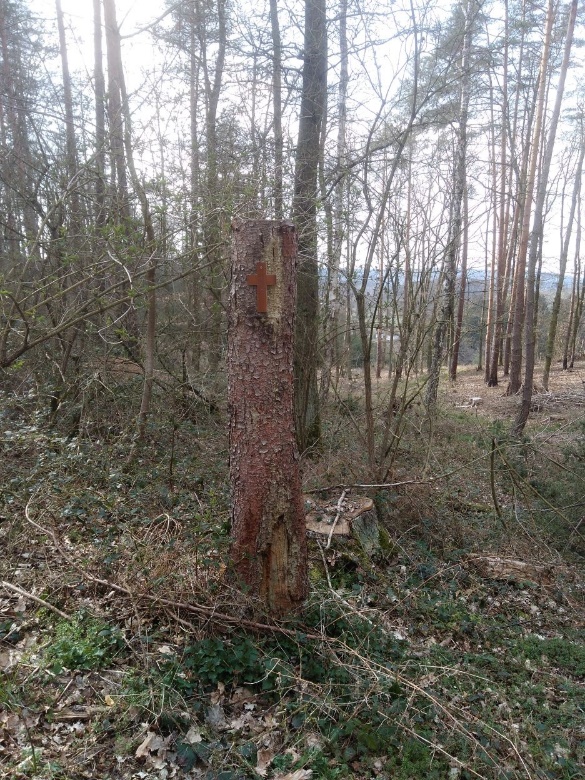 Zastavení: Ježíš umírá na kříži          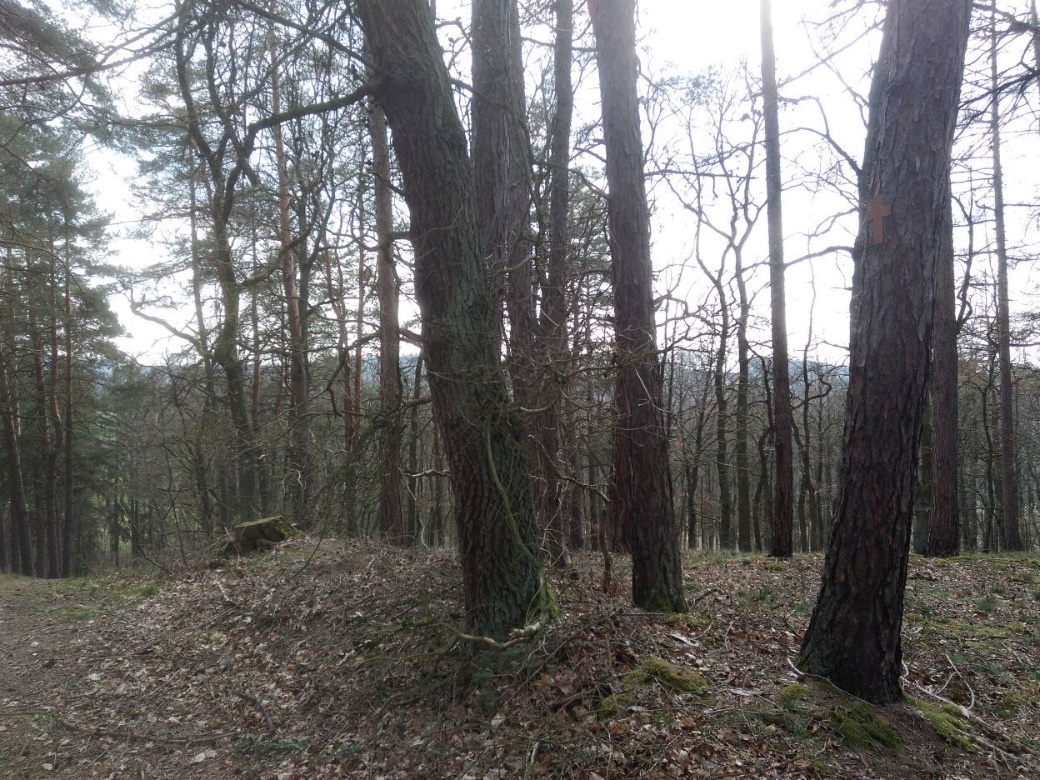 Zastavení: Ježíš je sňat z kříže                                                      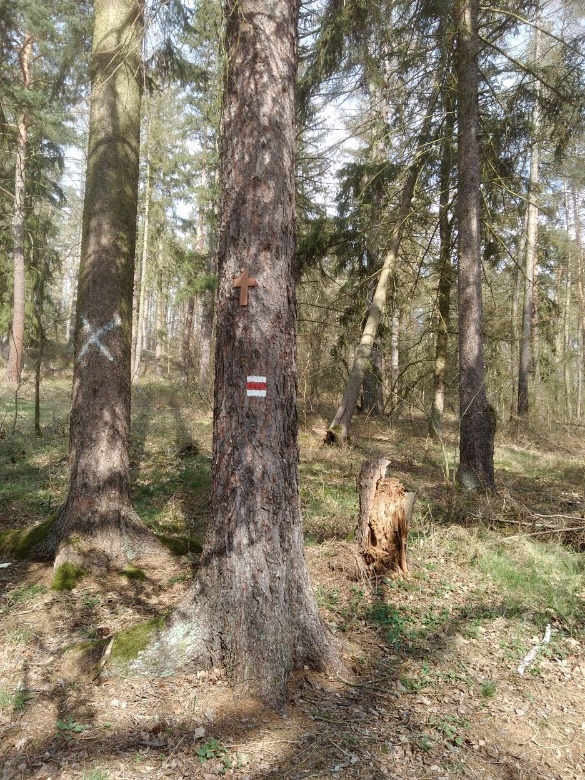 Zastavení: Ježíš je uložen do hrobu                                                                  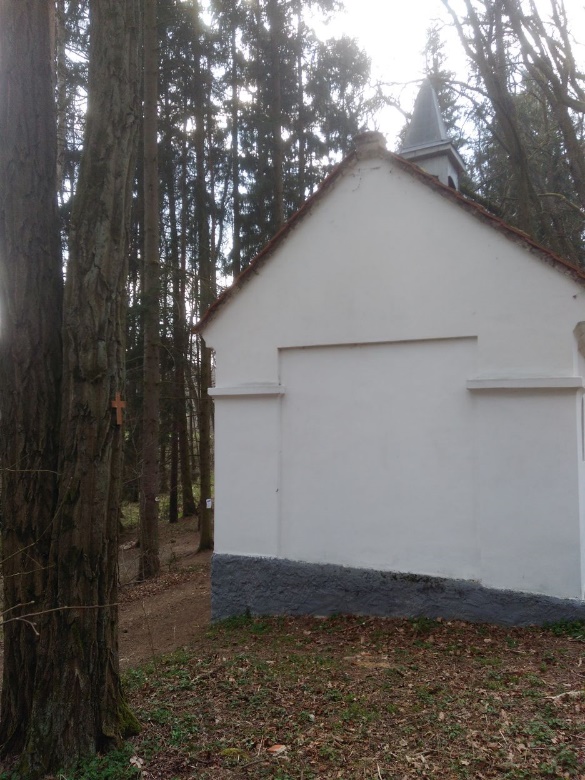 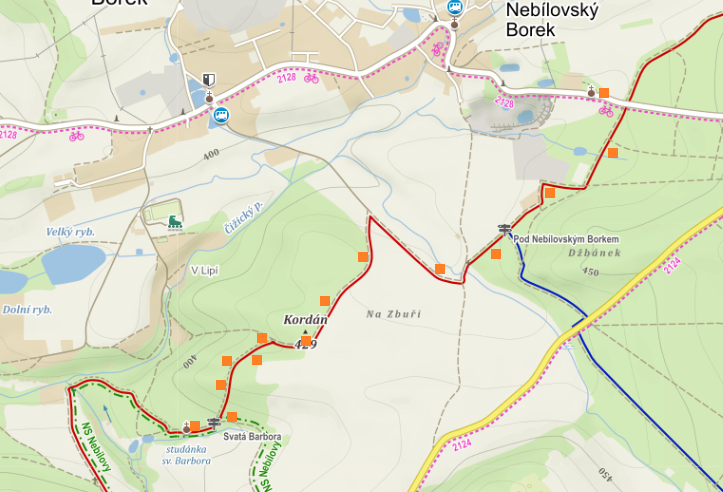 